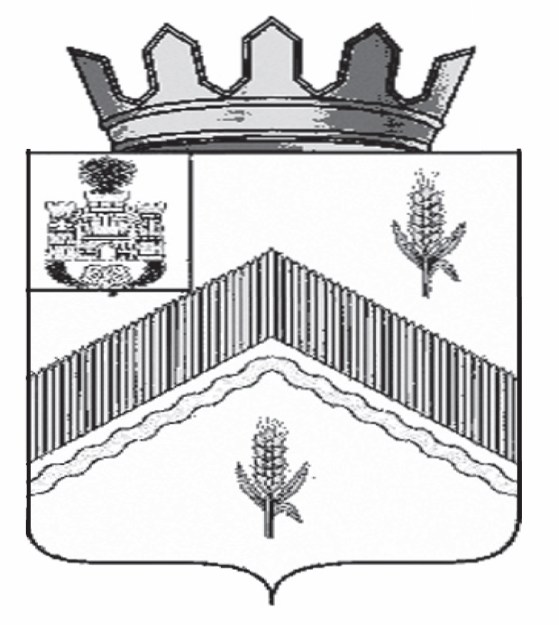 РОССИЙСКАЯ  ФЕДЕРАЦИЯОРЛОВСКАЯ    ОБЛАСТЬ АДМИНИСТРАЦИЯ ЗАЛЕГОЩЕНСКОГО РАЙОНА				     ПОСТАНОВЛЕНИЕ       18 октября     .		      				№313                 пос. ЗалегощьВо исполнение Федерального закона от 25.12.2008 года №273-ФЗ «О противодействии коррупции», постановляю:1. Утвердить план мероприятий по противодействию коррупции в деятельности администрации Залегощенского района Орловской области на 2017 год (приложение 1).2. Отделу по организационно-кадровой работе и делопроизводству (Щукина О.В.) опубликовать настоящее постановление на официальном сайте администрации Залегощенского района в разделе «Противодействие коррупции».3. Контроль за исполнением постановления возложить на заместителя Главы администрации Залегощенского района А.Н. Грачева. 4. Настоящее постановление вступает в силу после его официального опубликования.Глава Залегощенского района 		      			       В.Н.Брежнев